FORMULARIO PROVISIONAL DE MATRÍCULA ASISTIDA MÁSTER CURSO 2023 / 2024          Indicar con una “X”, los módulos de los que os matriculáisCualquier modulo optativo del plan de estudios puede ser susceptible de ser desprogramado en función del número de estudiantes matriculados.Bellaterra (Cerdanyola del Vallés), _____________________________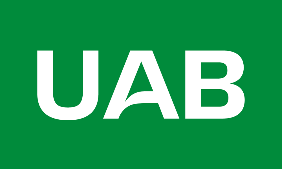 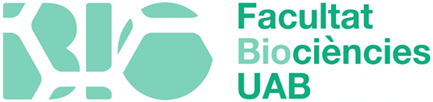 OBLIGATORIOS OBLIGATORIOS OBLIGATORIOS OBLIGATORIOS CódigoMóduloCréditos ECTSX42397Core Bioinformatics1242401Programming in Bioinformatics642400Professional Practice1542402Master’s Dissertation15OPTATIVOS se deben cursar 12 créditosOPTATIVOS se deben cursar 12 créditosOPTATIVOS se deben cursar 12 créditosOPTATIVOS se deben cursar 12 créditosCódigoMóduloCréditos ECTSX42399Genomics1242398Structure and Function of Proteins and Drug Design1243917High Performance Computing and Big Data Analytics12COMPLEMENTOS DE FORMACIÓNCOMPLEMENTOS DE FORMACIÓNCOMPLEMENTOS DE FORMACIÓNCOMPLEMENTOS DE FORMACIÓNCódigoMóduloCréditos ECTSX101916Structure and Function of Biomolecules6103806Computer Science Basics9